СОВЕТ ГОРОДСКОГО ПОСЕЛЕНИЯ «ГОРОД БАЛЕЙ» ЗАБАЙКАЛЬСКОГО КРАЯРЕШЕНИЕ«26» декабря  2018г.                                                                                           № 71г. БалейОб утверждении тарифа на вывоз твердых бытовых отходов из домовладений города по МУП «Обелиск»В соответствии с Федеральным Законом Российской Федерации №131-ФЗ «Об общих принципах организации местного самоуправления в Российской Федерации» от 06 октября 2003 года, руководствуясь п.4. ст. 27 Устава городского поселения  «Город Балей», Совет городского поселения «Город Балей» решил:Утвердить прилагаемый расчет нормативной себестоимости сбора и выгрузки бытовых отходов .Установить, что настоящее Решение вступает в силу после его официального обнародования.Глава городского поселения «Город Балей»                                                                                             Л.Т. Заверуха  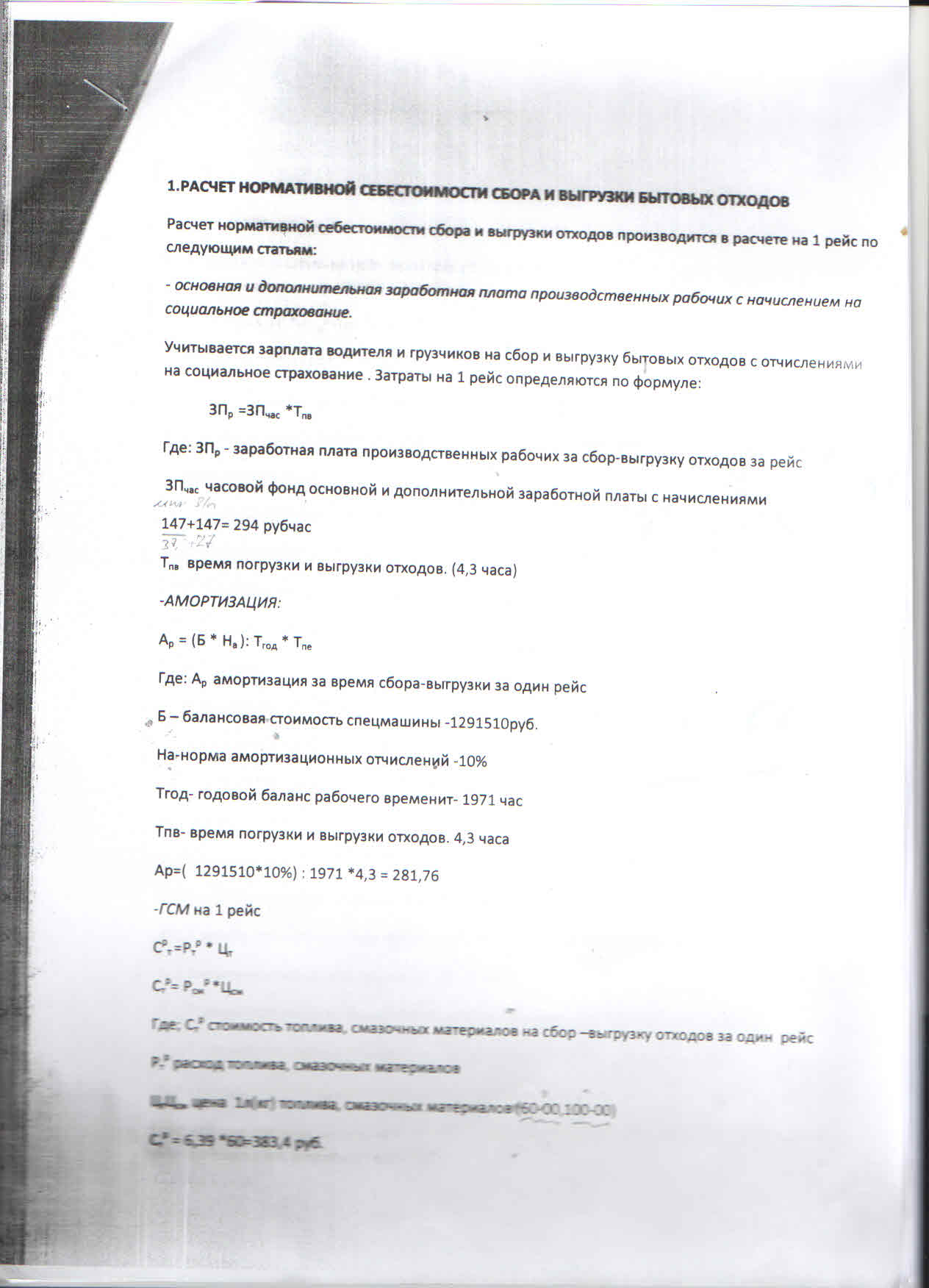 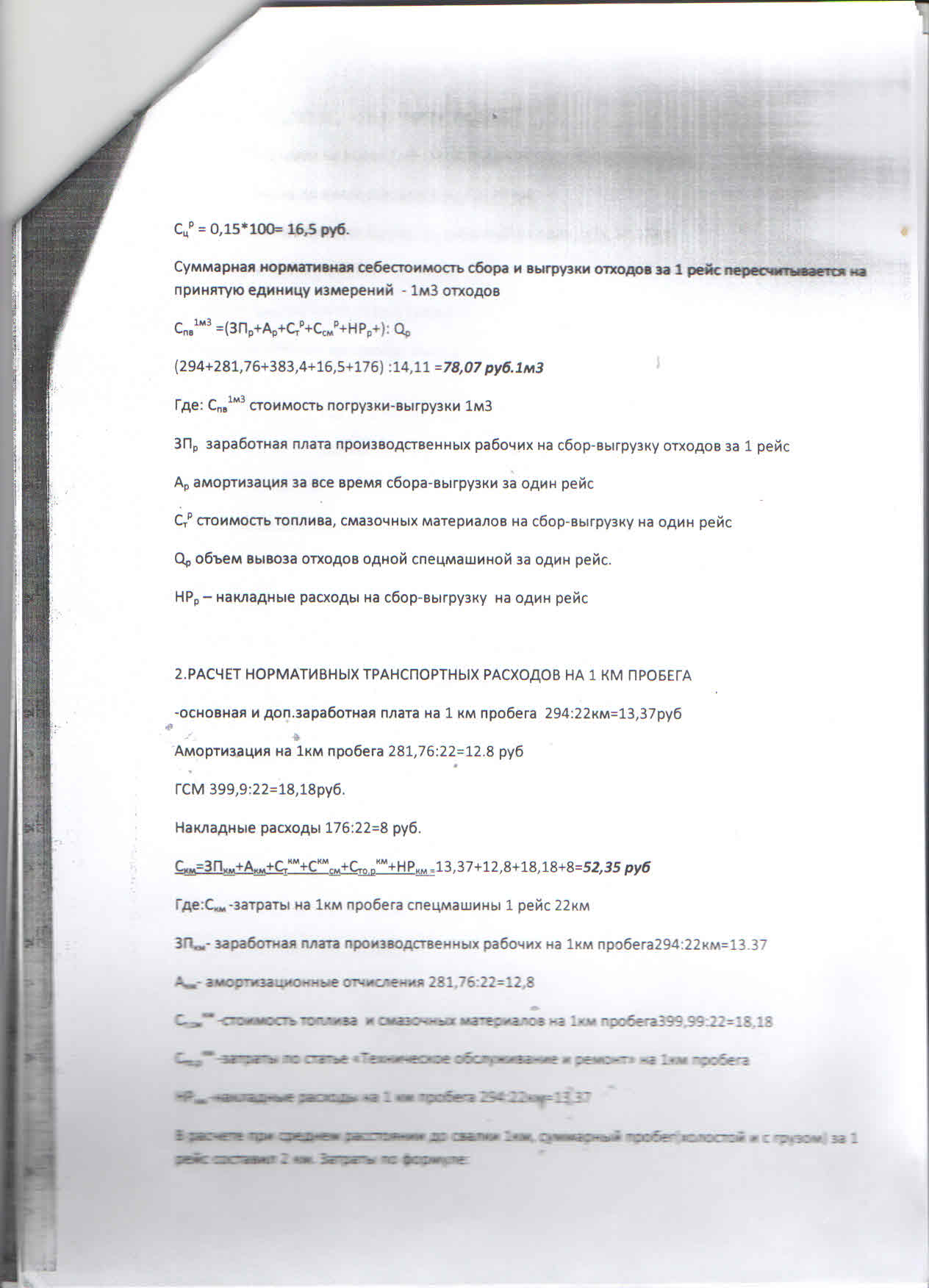 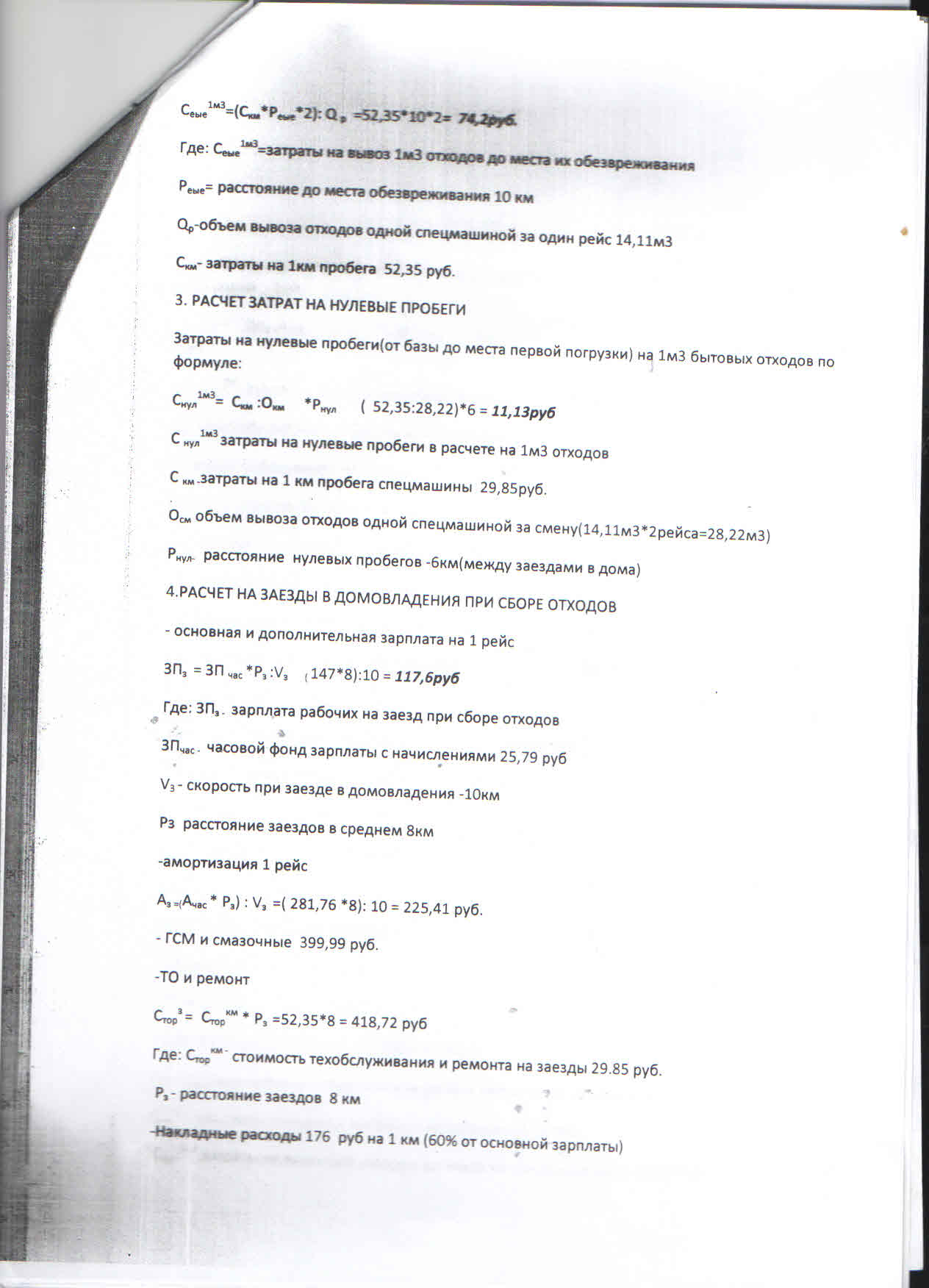 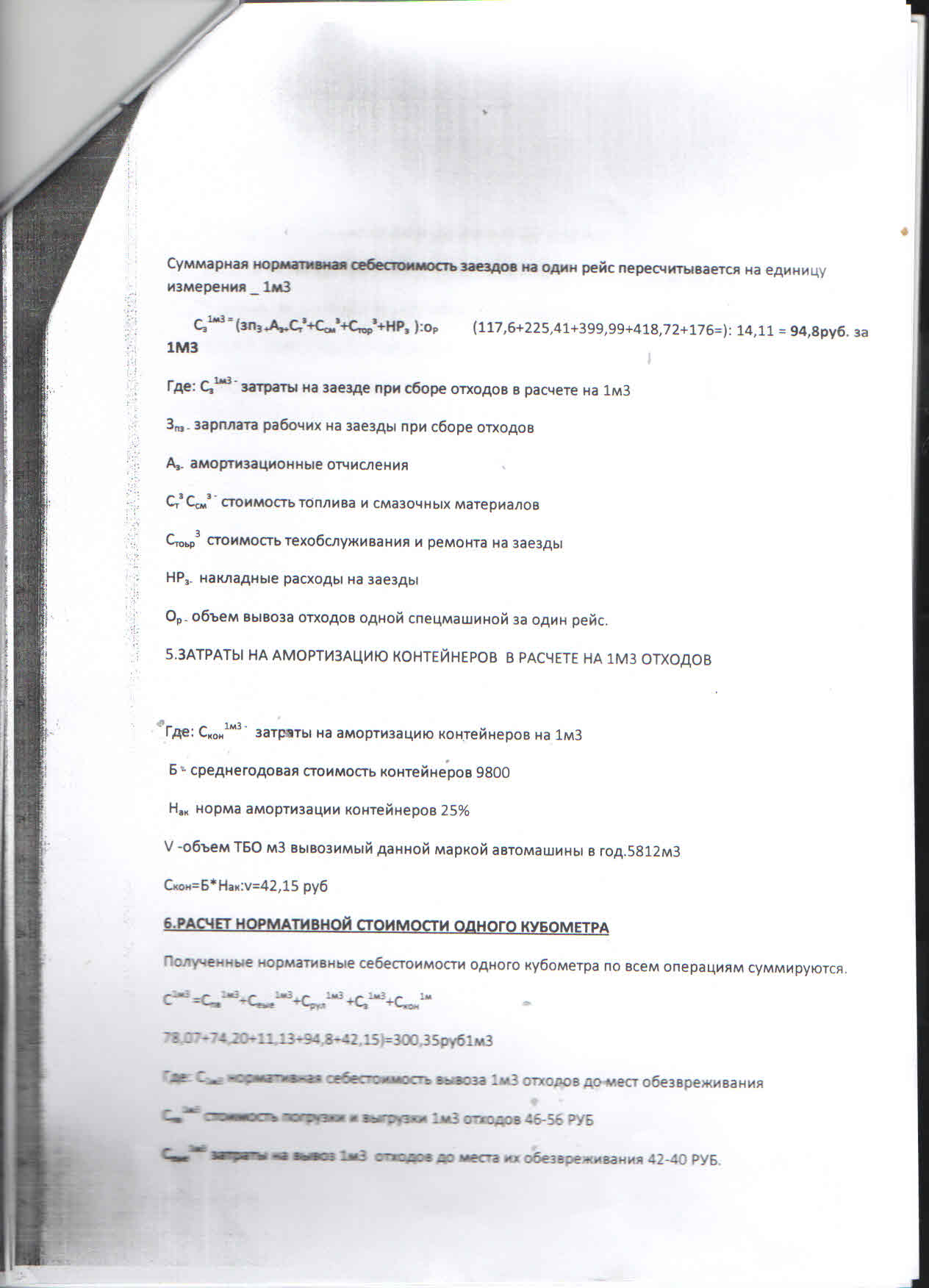 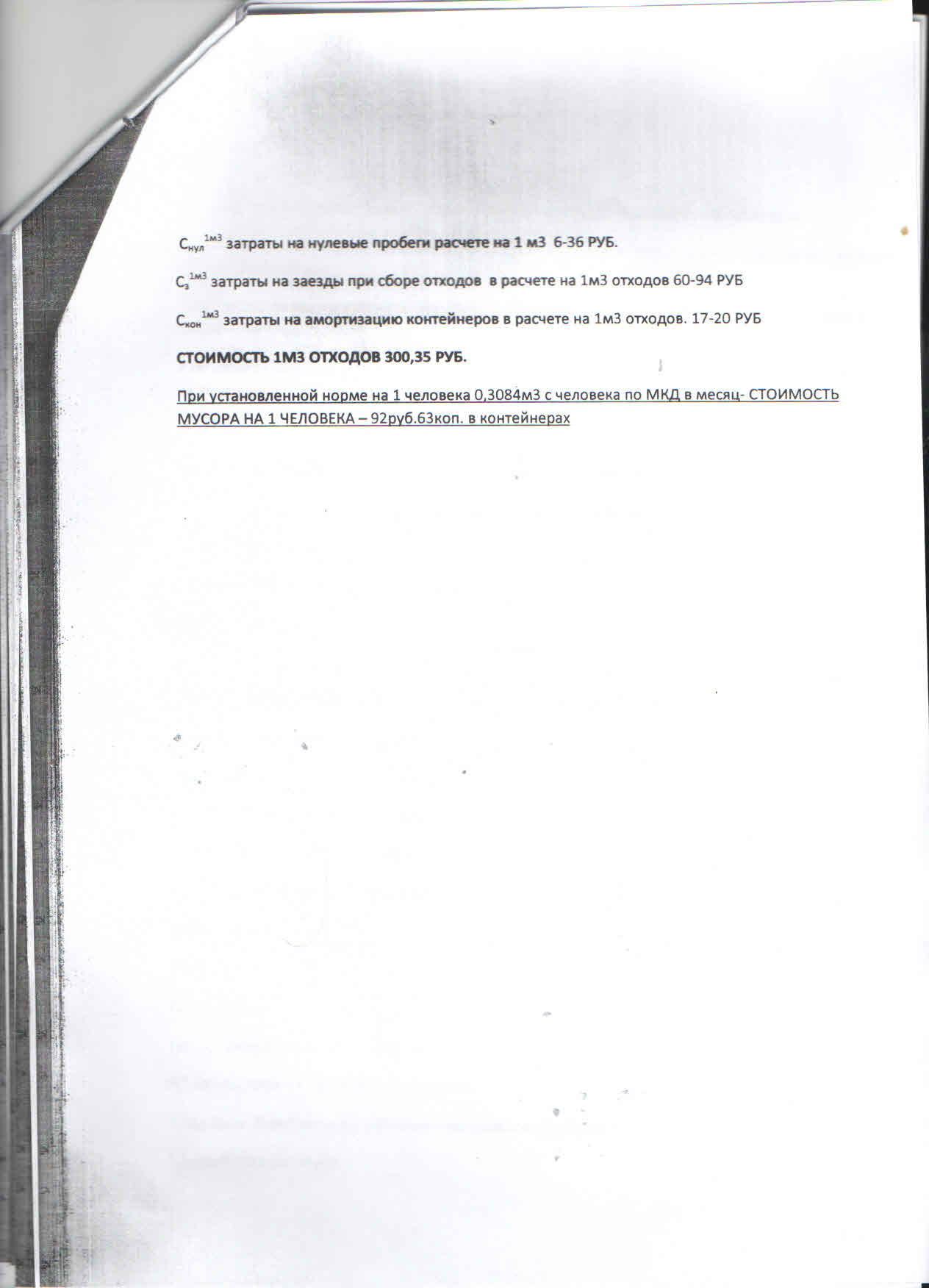 